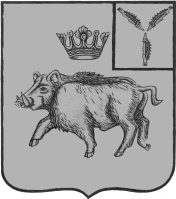 СОВЕТ БОЛЬШЕОЗЕРСКОГО МУНИЦИПАЛЬНОГО ОБРАЗОВАНИЯ БАЛТАЙСКОГО МУНИЦИПАЛЬНОГО РАЙОНАСАРАТОВСКОЙ ОБЛАСТИШестьдесят четвертое заседание Совета третьего созываРЕШЕНИЕот 11.10.2017   № 208 с. Б-ОзеркиО внесении изменений и дополненийв решение Совета депутатов Большеозерскогомуниципального образования от  09.08.2012  №  161 «Об утверждении Правил благоустройства территории Большеозерскогомуниципального образования»В соответствии с Гражданским кодексом Российской Федерации, Федеральным законом от 08.11.2007 № 257-ФЗ «Об автомобильных дорогах и о дорожной деятельности в Российской Федерации и о внесении изменений в отдельные законодательные акты Российской Федерации», руководствуясь статьей 21 Устава Большеозерского муниципального образования Балтайского муниципального района Саратовской области, Совет Большеозерского муниципального образования РЕШИЛ:1.Внести в решение Совета депутатов Большеозерского муниципального образования от 09.08.2012 №  161 «Об утверждении Правил  благоустройства территории Большеозерского  муниципального образования» (с изменениями от 25.06.2014  № 49) следующее изменение:1.1.В приложении к решению:1) Пункт 2.1. раздела 2 изложить в следующей редакции:«2.1.Физические и юридические лица (далее - землепользователи), независимо от их организационно-правовых форм, обязаны обеспечить своевременную и качественную очистку и уборку принадлежащих им на праве собственности или ином вещном праве земельных участков в соответствии с действующим законодательством Российской Федерации.Организация уборки иных территорий осуществляется администрацией Большеозерского муниципального образования по соглашению со специализированной организацией в пределах средств, предусмотренных на эти цели в бюджете Большеозерского  муниципального образования.».2) Пункт 2.3.  раздела 2 изложить в следующей редакции:«2.3. Землепользователи участков индивидуальной застройки, обязаны:- осуществлять благоустройство участков в соответствии с генеральными планами, проектами благоустройства территорий и строительными паспортами участков;- содержать в надлежащем порядке (очищать, скашивать) проходящие через участок водостоки, а также водосточные канавы в границах участков;–	систематически и своевременно уничтожать сорную растительность на дворовой и закрепленной территории;–	 содержать дворовые территории в чистоте, подметать по мере необходимости;–	производить текущий ремонт, окраску фасадов дома в зависимости от их технического согласия;- не допускать подтопления соседних участков, улиц и проездов;- не засыпать траншеи, лощины естественного стока рельефных вод;- содержать в порядке номерной знак дома (участка) установленного образца (образец номерного знака утверждается администрацией Большеозерского муниципального образования по согласованию с отделом архитектуры и строительства администрации Балтайского муниципального района);- не допускать образования несанкционированных свалок бытовых отходов;- на прилегающей к земельному участку территории не допускать складирования строительных или иных материалов, хранения техники и оборудования.».3) Пункты 2.6 и 2.8  раздела 2 отменить, соответственно пункты 2.7, 2.9 – 2.13 считать пунктами 2.6 – 2.11.4) Пункт 2.7 раздела 2 изложить в следующей редакции:«2.7.  Содержание и уборка парков, зеленых насаждений, находящихся в собственности организаций, собственников помещений, производится силами и средствами этих организаций, собственников помещений самостоятельно или по договорам со специализированными организациями под контролем органов местного самоуправления.».5) Подпункт 2.4.2  раздела  2.4 изложить в следующей редакции:«2.4.2 Содержание элементов благоустройства, включая работы по восстановлению и ремонту памятников, осуществляют физические и (или) юридические лица, независимо от их организационно-правовых форм, владеющие соответствующими элементами благоустройства на праве собственности, хозяйственного ведения, оперативного управления, либо на основании соглашений с собственником или лицом, уполномоченным собственником.Организацию содержания иных элементов благоустройства осуществляет администрация Большеозерского муниципального образования по соглашениям со специализированными организациями в пределах средств, предусмотренных на эти цели в бюджете Большеозерского муниципального образования.».6) Подпункт 2.7.3  раздела 2.7 изложить в следующей редакции:«2.7.3. Размещение рекламно-информационных элементов в придорожной зоне допускается при наличии согласия в письменной форме владельца автомобильной дороги.».7) Подпункт 3.5.1 раздела 3.5  изложить в следующей редакции:«3.5.1. Юридические и физические лица, являющиеся пользователями земельных участков, обязаны сохранять и содержать все зеленые насаждения, имеющиеся на их участках.».8) Раздел 5 изложить в следующей редакции:«5. Содержание животных  5.1. Владельцам животных предотвращать опасное воздействие своих животных на других животных и людей, а также обеспечивать тишину для окружающих в соответствии с санитарными нормами, соблюдать действующие санитарно-гигиенические и ветеринарные правила.5.2. Не допускать содержание домашних животных на балконах, лоджиях, в местах общего пользования многоквартирных жилых домов.5.3. Запрещать передвижение сельскохозяйственных животных на территории Большеозерского муниципального образования без сопровождающих лиц.5.4. Выпас сельскохозяйственных животных осуществлять на специально отведенных администрацией Большеозерского муниципального образования местах выпаса под наблюдением владельца или уполномоченного им лица.5.5. Порядок содержания домашних животных на  территории муниципального образования устанавливать решением представительного органа Большеозерского муниципального образования.5.6.Владельцы собак, имеющие в пользовании земельный участок, могут содержать собак в свободном выгуле только на хорошо огороженной территории или на привязи. О наличии собак должна быть сделана предупреждающая табличка.5.7. Безнадзорные животные (в том числе собаки, имеющие ошейник), находящиеся на улицах или в иных общественных местах, подлежат отлову.».2. Настоящее решение вступает в силу со дня его опубликования на официальном сайте администрации Балтайского муниципального района.3. Контроль за исполнением настоящего решения возложить на постоянную комиссию Совета Большеозерского муниципального образования Балтайского муниципального района Саратовской области по вопросам местного самоуправления.Глава Большеозерскогомуниципального образования				   В.П.Полубаринов